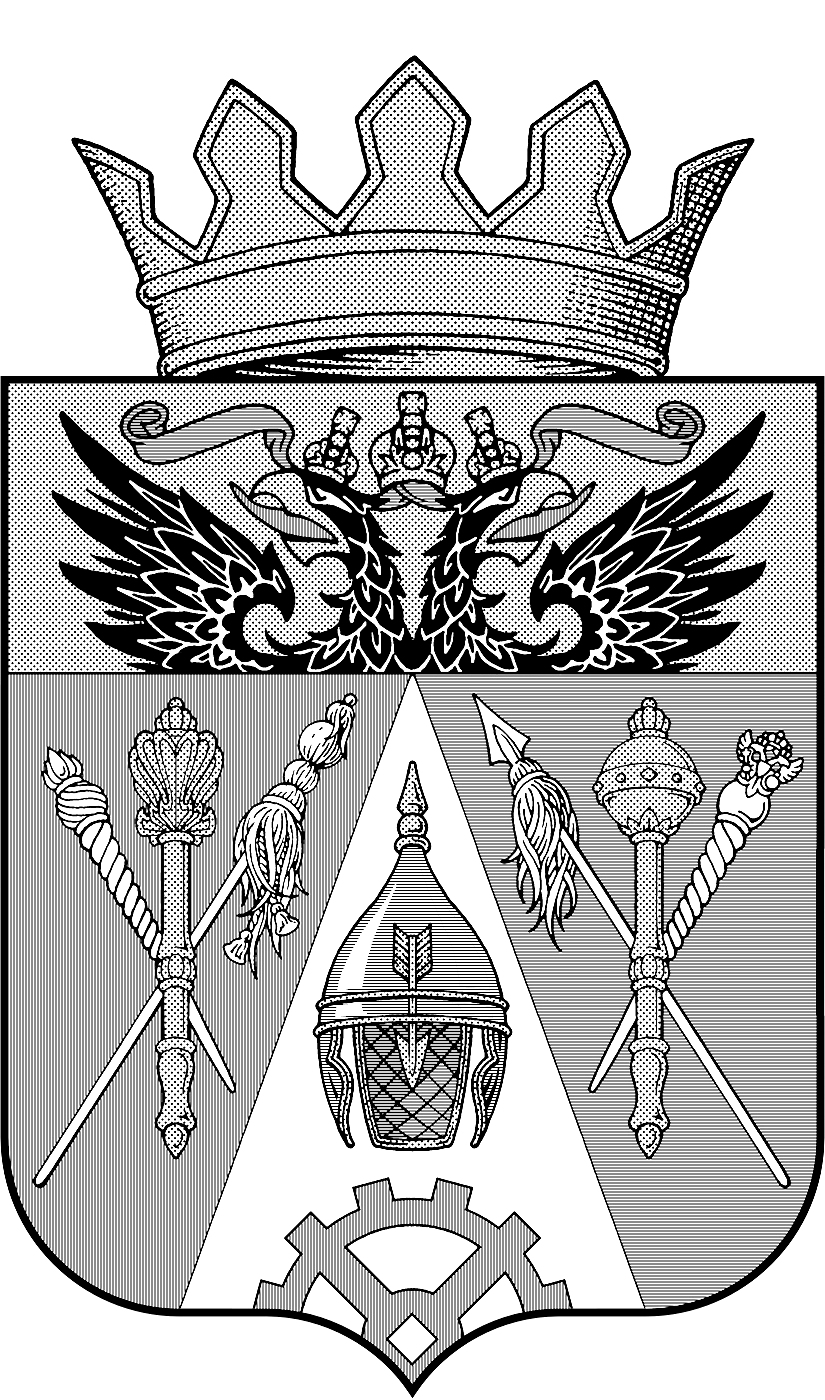 РОСТОВСКАЯ ОБЛАСТЬСОБРАНИЕ ДЕПУТАТОВИСТОМИНСКОГО СЕЛЬСКОГО  ПОСЕЛЕНИЯТРЕТЬЕГО СОЗЫВА                                        РЕШЕНИЕ            20.09.2013г.                           х. Островского                         № 40                                          О публичных слушаниях по проектам решения Собрания депутатов о бюджете и об отчете, об исполнении бюджета поселенияВ соответствии с  Федеральным законом от 06.09.1999г.№ 184- ФЗ «Об общих принципах организации законодательных (представительных) и исполнительных органов государственной власти субъектов Российской Федерации», Уставом Истоминского сельского поселения СОБРАНИЕ ДЕПУТАТОВ РЕШАЕТ:Статья 1. Предмет правового регулирования настоящего решенияНастоящим решением в соответствии с Федеральным законом от 6 октября 1999 года N 184-ФЗ "Об общих принципах организации законодательных (представительных) и исполнительных органов государственной власти субъектов Российской Федерации", Уставом Истоминского сельского поселения регулируются отношения, связанные с организацией и проведением решения Собрания депутатов Истоминского сельского поселения публичных слушаний по проектам решения  о  бюджете и об отчете, об исполнении бюджета поселения (далее - публичные слушания).Статья 2. Цели проведения публичных слушанийПубличные слушания проводятся в целях:1) информирования общественности по вопросу, выносимому на публичные слушания;2) выявления общественного мнения по вопросу, выносимому на публичные слушания;3) осуществления взаимодействия администрации Истоминского сельского поселения с общественностью.Статья 3. Назначение публичных слушаний1. Публичные слушания назначаются Председателем  Собрания депутатов Истоминского сельского поселения:1) по проекту решения о бюджете - в течение трех календарных дней со дня принятия его Решением Собрания депутатов Истоминского сельского поселения к рассмотрению;2) по проекту решения об отчете, об исполнении  бюджета поселения - в течение трех календарных дней со дня представления в Собрание депутатов Истоминского сельского поселения  годовой отчет об исполнении бюджета поселения.2. В правовом акте о назначении публичных слушаний указываются:1) дата, время и место проведения публичных слушаний;2) вопрос, выносимый на публичные слушания;3) состав рабочей группы по подготовке публичных слушаний;4) сроки и порядок представления замечаний и предложений по вопросу, выносимому на публичные слушания;5) информация о необходимости предварительной регистрации участников публичных слушаний.Статья 4. Информирование общественности о проведении публичных слушаний1. Тексты проектов решения, указанных в части 1 статьи 3 настоящего решения, подлежат размещению   на официальном сайте Администрации Истоминского сельского поселения в информационно-телекоммуникационной сети "Интернет" в течение двух рабочих дней после их внесения в Собрание депутатов Истоминского сельского поселения.2. Тексты проектов решения, указанных в части 1 статьи 3 настоящего решения, подлежат опубликованию  в периодическом печатном издании, являющемся источником официального опубликования нормативных правовых актов Истоминского сельского поселения, в течение пяти календарных дней после их внесения в Собрание депутатов Истоминского сельского поселения.3. Информационное сообщение о дате, времени и месте проведения публичных слушаний, сроках и порядке представления замечаний и предложений граждан, необходимости предварительной регистрации участников публичных слушаний подлежит опубликованию  в периодическом печатном издании, являющемся источником официального опубликования нормативных правовых актов Истоминского сельского поселения, и размещению на официальном сайте Администрации Истоминского сельского поселения в информационно-телекоммуникационной сети "Интернет" не позднее, чем за семь календарных дней до дня проведения публичных слушаний.Статья 5. Подготовка публичных слушаний1. В целях подготовки публичных слушаний Председателем Собрания депутатов создается рабочая группа, в состав которой включаются депутаты Собрания Истоминского сельского поселения, работники Администрации Истоминского сельского поселения, иные должностные лица.Предложения о кандидатурах представителей Администрации Истоминского сельского поселения направляются в Собрание депутатов Истоминского сельского поселения одновременно с внесением соответствующего проекта решения.2. Рабочая группа по подготовке публичных слушаний:1) определяет порядок ведения публичных слушаний;2) определяет состав лиц, приглашаемых на публичные слушания, и направляет им приглашения;3) анализирует и обобщает все представленные в  Собрание депутатов Истоминского сельского поселения  замечания и предложения по вопросу, вынесенному на публичные слушания, представляет информацию об этом на публичных слушаниях;4) организует подготовку материалов к публичным слушаниям и обеспечивает ими участников публичных слушаний;5) осуществляет прием заявок об участии в публичных слушаниях;6) готовит информацию о результатах публичных слушаний.3. Государственные органы Ростовской области и органы местного самоуправления, их должностные лица в пределах своей компетенции содействуют рабочей группе в подготовке публичных слушаний.Статья 6. Участие в публичных слушаниях1. Публичные слушания носят открытый характер.2. Участниками публичных слушаний могут быть депутаты  Собрания Истоминского сельского поселения, работники Администрации Истоминского сельского поселения, общественных объединений, средств массовой информации, граждане, проживающие на территории Истоминского сельского поселения.3. Участие в публичных слушаниях председателя комитета  Собрания депутатов Истоминского сельского поселения, в предметы ведения которого входят вопросы принятия  бюджета поселения, а также контроль за его исполнением, начальник сектора экономики и финансов, представителей  Собрания депутатов Истоминского сельского поселения и Администрации Истоминского сельского поселения, определенных соответственно Председателем  Собрания депутатов Истоминского сельского поселения, является обязательным.4. Если доступ в здание, в котором проводятся публичные слушания, ограничен, участники публичных слушаний подлежат предварительной регистрации. В этом случае для участия в публичных слушаниях в  Собрание   депутатов Истоминского сельского поселения направляется заявка не позднее чем за три календарных дня до дня проведения указанных публичных слушаний. В заявке указываются фамилия, имя, отчество, адрес места жительства участника публичных слушаний, а также сведения о желании выступить на публичных слушаниях.5. Без предварительной регистрации в публичных слушаниях вправе участвовать Глава Истоминского сельского поселения и его заместитель, депутаты  Собрания Истоминского сельского поселения, иные приглашенные лица.Статья 7. Проведение публичных слушаний1. Публичные слушания проводятся  Собранием депутатов Истоминского сельского поселения не позднее чем за три рабочих дня до дня, предшествующего дню проведения заседания комиссии Собрания депутатов Истоминского сельского поселения, в предметы ведения которого входят вопросы принятия  бюджета поселения, а также контроля за его исполнением, на котором будет рассматриваться соответствующий проект решения.2. Председательствующим на публичных слушаниях является Председатель Собрания депутатов Истоминского сельского поселения.3. Председательствующий ведет публичные слушания, предоставляет слово для выступлений, следит за порядком проведения публичных слушаний.4. С основным докладом по вопросу, вынесенному на публичные слушания, выступает начальник сектора экономики и финансов администрации Истоминского сельского поселения, а с содокладом - должностное лицо, определенное рабочей группой по подготовке публичных слушаний.5. Участники публичных слушаний вправе задавать вопросы выступающим с разрешения председательствующего на публичных слушаниях. Участники публичных слушаний обязаны соблюдать порядок их проведения. Регистрацию участников публичных слушаний осуществляют работник Администрации Истоминского сельского поселения по работе с Собранием депутатов Истоминского сельского поселения.6. На публичных слушаниях ведется протокол, который подписывается председательствующим на публичных слушаниях и секретарем публичных слушаний.Статья 8. Оформление результатов публичных слушаний1. По результатам публичных слушаний рабочей группой по подготовке публичных слушаний подготавливается информация о результатах публичных слушаний, в которой отражаются:1) вопрос, вынесенный на публичные слушания;2) дата и номер правового акта о назначении публичных слушаний;3) дата, время и место проведения публичных слушаний;4) информация о количестве участников публичных слушаний;5) результаты обсуждения вопроса, вынесенного на публичные слушания.2. Если по результатам публичных слушаний выработаны рекомендации, то в информации также отражаются одобренные участниками публичных слушаний рекомендации. Информация о результатах публичных слушаний подписывается председательствующим на публичных слушаниях.3. Информация о результатах публичных слушаний направляется Председателю  Собрания  депутатов Истоминского сельского поселения и в Администрацию Истоминского сельского поселения.4. Информация о результатах публичных слушаний подлежит опубликованию в периодическом печатном издании, являющемся источником официального опубликования нормативных правовых актов Истоминского сельского поселения, а также размещению на официальном сайте Администрации Истоминского сельского поселения в информационно-телекоммуникационной сети "Интернет".5. Протокол публичных слушаний, информация о результатах публичных слушаний и иные материалы публичных слушаний хранятся в комиссии Собрания депутатов Истоминского сельского поселения, в предметы ведения которого входят вопросы принятия бюджета поселения, а также контроля за его исполнением.Статья 9. Финансовое обеспечение проведения публичных слушанийФинансирование расходов, связанных с организацией и проведением публичных слушаний, осуществляется за счет средств Администрации Истоминского сельского поселенияСтатья 10. Вступление в силу настоящего решенияНастоящее решение вступает в силу со дня его официального опубликования.